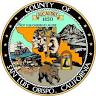 TABLE OF CONTENTS(Click to select topic)County Policy	2Governance	2Memorandum of Understanding (Pending)	2Legislation	3Background	3Glossary	3Training and Prevention	4Practices	4Prevention Efforts	4Target Population	4Identifying Commercial Sexually Exploited and At-Risk Youth	5Identification	5Risk Factors	5San Luis Obispo County Screening Tool	7San Luis Obispo County Screening Tool User Guide	7Intervention	7San Luis Obispo CSEC Collaborative Response Team Roles	7CSEC Collaborative Response Team Flowchart	8County Jurisdiction	8Juvenile Court	8Placement	9Community Agency Response Flowchart:	9CSE and At-Risk Youth Continuum of Care	9Key Principles	9San Luis Obispo County Service Providers	10Other Agency Roles	14Data and Coordination	15Data Collection	15Appendix I	16Family Resource Centers of San Luis Obispo County	16The Commercial Sexual Exploitation of Children (CSEC) Collaborative Response Team of San Luis Obispo County is taking a victim centered approach to ensure that youth who are sexually exploited get the support and services they need.  The primary goal is to help youth of Commercial Sexual Exploitation (CSE) heal, address their trauma, build skills to enter adulthood and contribute to society regardless of race, citizenship, sexual orientation, religion, gender, or age.The purpose of this protocol is to ensure that CSE youth are successfully placed in a protective environment that offers therapeutic programming, specific to their trauma, in order to best stabilize them during this most critical time.It is the County's desire to strategically respond to existing gaps in knowledge and practice around CSEC, in order to help agencies, who have direct contact with CSE youth, understand the extreme physical, psychological, emotional, and social harms associated with CSEC.  This will include a range of victim services across a number of agencies, that will provide a continuum of care model to fully address the CSE youth’s needs.  In addition, an interagency collaborative approach will be utilized to outreach to the CSE and at-risk youth population so they can better protect themselves from CSEC and recognize risky situations.Governance Children’s Services Network (CSN) which consists of the top Child Welfare, Drug and Alcohol, Mental Health services, Law Enforcement, District Attorney, Probation, School Districts, Juvenile Justice, Child Abuse Prevention Agency, and other Community Stakeholders serve as the governance committee for the San Luis Obispo CSEC Collaborative (pending final approval at the April 2015 CSN Meeting).To ensure the effectiveness of the CSEC Protocol for San Luis Obispo County, a County CSEC Multi-Agency Review Panel will be identified by CSN (pending final approval at the April 2015 CSN Meeting). The CSEC/Human Trafficking Review Panel will meet on a Quarterly basis to review incidents of CSEC and/or Human Trafficking; identify what is working well; discuss any barriers/gaps that have arisen; and develop strategies to ensure the collaboration continues to perform efficiently. The CSEC Review Panel will also be responsible for submitting progress quarterly reports to CSN.Memorandum of Understanding (Pending)The Memorandum of Understanding for the Commercial Sexual Exploitation of Children is between the San Luis Obispo County Department of Social Services, San Luis Obispo County Law Enforcement, SART, RISE, and other identified community partners.  This Memorandum of Understanding, hereinafter referred to as "MOU", shall stand as evidence that the above parties agree to participate in an exchange of services by coordinating the County Purpose of the Commercial Sexual Exploitation of Children Collaborative Response Team.The crime of human trafficking requires a comprehensive and collaborative response between law enforcement, service providers, and the community.  The MOU sets out the mutual understanding of the principles underlying the relationship between the parties in matters concerning the planning and delivery of law enforcement investigations, victim-centered services and promoting public awareness. All parties have agreed to the eight Articles listed and signed by their directors.LegislationThe  passed its first comprehensive human trafficking bill in 2000, the Victims of Trafficking and Violence Protection Act, since renamed the Trafficking Victims Protection Act (TVPA).  The TVPA has long focused on the three P’s: Prevention, Protection, and Prosecution.  More recently, a fourth P, Partnership was added.  Under the current version of the TVPA, all minors who engage in commercial sex acts are victims of trafficking, period. The TVPA treats sex trafficking as a severe form of human trafficking, carrying increased penalties for perpetrators.  The TVPA now also provides that the trafficking of a minor does not require proof of force, fraud, or coercion of a minor.Recent legislation (SB 855, Chapter 29, Statutes of 2014) was amended under the Welfare and Institution Code (WIC) section 300. The Legislature finds and declares that in WIC 300(b)(2) a child who is sexually trafficked, as described in Section 236.1 of the Penal Code, or who receives food or shelter in exchange for, or who is paid to perform, sexual acts described in Section 236.1 or 11165.1 of the Penal Code, and whose parent or guardian failed to, or was unable to, protect the child, is within the description of this subdivision, and that this finding is declaratory of existing law and be adjudged as dependents of the juvenile court.Additionally, legislation under HR 4980 The Prevent Sex Trafficking and Strengthening Families Act addresses the following:Protecting Children and Youth At Risk of Sex TraffickingImproving Adoption Incentives and Extending Family Connection GrantsImproving International Child Support RecoveryBudgetary EffectsBackgroundHistorically, Law Enforcement has been the first agency to interact and respond to victims of CSE.  Law Enforcement would determine whether to release or arrest the minor.  Once arrested, the Deputy District Attorney would file charges directly to the court or the case would be sent to Probation.  Probation would then determine if proceedings in the juvenile court should proceed. When appropriate, Law Enforcement would contact Child Welfare Services (CWS) and complete a Suspected Child Abuse Report (SCAR).  Formal collaboration efforts with multi-agencies have not existed in the past in response to CSEC.GlossaryCSEC (Commercial Sexual Exploitation of Children) or CSE (Commercial Sexual Exploitation):  The sexual abuse of a minor “entirely” or at least primarily, for financial or other economic reasons.  The economic exchanges involved may be monetary or non-monetary (i.e., for food, shelter, drugs, etc.).SART (Suspected Abuse Response Team): Provides forensic medical exams for residents of San Luis Obispo County, State agencies, and other Counties upon request.  SART brings together specifically trained forensic doctors and nurses with Law Enforcement agencies, CWS, and advocates in a multi-disciplinary team approach to provide compassionate, comprehensive, and culturally sensitive treatment for sexual assault victim.SART Exam: An exam performed by a SART physician and/or nurse for victims of suspected sexual abuse/ sexual assault.SCAN Exam: An exam performed by a SART physician for victims of suspected child abuse and neglect (SCAN), as well as for drug-endangered children (DEC).SCAR (Suspected Child Abuse Report):  A Suspected Child Abuse Report (Form SS 8572) should be completed and sent to Child Welfare Services when there is suspicion of child abuse or the Screening Tool Risk Assessment is a high to very high level.CAIT (Child Abuse Interview Team): A multi-disciplinary team who coordinates activities to achieve the mutual goals of reducing trauma to child victims of physical and sexual abuse, neglect, and emotional maltreatment, and enhancing the probability of conviction for child abusers.Training and PreventionPracticesCSEC Collaborative Response Team, more specifically the newly appointed San Luis Obispo County CSEC Speakers Bureau, will provide training for community stakeholders working with youth in child-serving systems. The training will bring awareness to help identify sexually exploited and at-risk youth, provide service and supports for CSEC, as well as educate on the use of culturally competent and trauma-informed practices. In collaboration, identified agencies will develop a standardized curriculum to provide ongoing training and mentoring for all staff. CSEC training will be infused into existing training curricula.Prevention EffortsPrevention efforts are designed to utilize outreach and education.  Prevention begins with identifying youth who are at risk for exploitation and connecting them with services and support before victimization occurs.Target PopulationThe purpose of identifying San Luis Obispo’s target population is to make CSEC training available to all Community Partners that directly work with youth.  This population can assist with identifying and providing services to CSE and at-risk youth.Identified target population includes:Aaron’s Boys HomeAchievement HouseAnimal ControlBig Brother/Big SisterCalifornia Polytechnic State UniversityCalifornia Youth Connection(CYC)Code EnforcersCommunity Action Partners of San Luis Obispo (CAP-SLO)Community SchoolsControlling Anger and Learning to Manage It Program (CALM)Court Appointed Special Advocate (CASA)Cuesta College Drug and AlcoholElementary SchoolsEmergency Medical Services/ ParamedicFaith based societiesFamily Resource CentersFire DepartmentFoster parentsFoster Parents AssociationGay and Lesbian Alliance (GALA) of the Central CoastGrizzly Youth AcademyHigh SchoolsHomeless Shelters (ECHO, Maxine Lewis)Independent Living Program (ILP)Juvenile CourtLaw Enforcement Mental HealthMiddle SchoolsNurses and DoctorsParent ConnectionsParent’s Resource for Information Development and Education (PRIDE) Training Parents, Family, and Friends of Lesbians and Gays (PFLAG)Parents/GuardianParks and RecreationProbationPublic HealthRestorative PartnersRISE San Luis Obispo County Child Abuse Prevention Council (SLO-CAP)Sexual Abuse Response Team (SART)Sober SchoolsTeachersThe Boys and Girls ClubTherapistsTrans Central CoastTri-Counties Regional CenterUnited Cerebral PalsyWomen’s Shelter ProgramWork Investment Act (WIA)YMCAYouth Treatment Program (YTP)Identifying Commercial Sexually Exploited and At-Risk YouthIdentificationIn order to understand the scope and nature of the problem in San Luis Obispo County and provide appropriate services, professionals will screen youth and assess their related needs on an ongoing basis.Risk Factors The following risk factors have been identified by Community Partners as being the most prevalent for youth in San Luis Obispo County: Child Welfare history*Cutting / Self-Harm Developmental delaysDrug or substance useEntertainment and Modeling Profession (interest or participation)Gang affiliation*High number of moves in placementHistory of Criminal Record/ Arrest History/ Probation*History of pregnancy or child birthHistory of sexual abuseKnows someone who has had sex for drugs, shelter, goods, or money.Lack of permanency – No adult or mentor they trust in their lifeLesbian, Gay, Bi-Sexual, Transgender, Questioning, Queer, Intersex (LGBTQQI)Low Attendance / TruancyLow self-esteemMigrant workersMultiple incidents of running away Poor School PerformanceProbation*Suicidal thoughtsTattoos*Generational history if applicableSan Luis Obispo County Screening ToolA universal Screening Tool will be used amongst local agencies to identify CSE or at-risk youth, and be utilized to inform and improve service delivery.  The agencies that complete the tool (not in the presence of the youth) will need to determine the level of risk the youth is at based on the number total from the questions that were answered by the screener.  Some of the risk factors have a higher ranking number than others, but it is up to the screener on how they are answered.  The screener at the agency can refer the youth to services in the community that will meet their needs or continue providing services for them.  There are certain questions on the Screening Tool that if marked yes, will require an immediate Suspected Child Abuse Report (SCAR) to Child Welfare Services called into (805) 781-KIDS and faxed to (805) 781-1803.For Data Collection purposes, local Community Partners completing the Screening Tool will be asked to submit a copy to the Department of Social Services, who will track the data.  Once the data has been accumulated, it will be available to all San Luis Obispo County CSEC Collaborative agencies.  The youth’s name must be redacted by the agency submitting the Screening Tool due to confidentiality.  The information required for Data Collection will include: the age of the youth, gender, zip code in which they reside, risk level assessed, services provided, name of agencies the youth is referred, if the youth is identified as being a CSEC victim, and whether a SCAR is made to Child Welfare Services.  These items will be available to document on the front and back of the Screening Tool. The redacted copy of the Screening Tool for Data Collection will be sent via fax or mail to:  Belinda Benassi, Program Manager in Child Welfare Services P.O. Box 8119., San Luis Obispo, CA 93401-8119Office number: (805) 781-1841Fax: (805) 781-1846(bbenassi@co.slo.ca.us)San Luis Obispo County Screening Tool User Guide The purpose of the Screening Tool User Guide is to expand and clarify items on the Screening Tool.  This allows the screener to have a better understanding of what to look for when screening a possible CSE or at-risk youth.  Sample questions are provided to help guide the screener on how to approach the youth, when the screener does not know the answer to a Screening Tool question or needs further clarification on what the youth disclosed.  In addition, the Screening Tool User Guide indicates certain information that if disclosed, will require and immediate Suspected Child Abuse Report (SCAR) to Child Welfare Services.InterventionSan Luis Obispo CSEC Collaborative Response Team RolesThe following agencies are identified as the primary CSEC Collaborative Response Team:Law Enforcement – When a CSE youth is identified, Law Enforcement will initiate the CSEC Collaborative Response Team by contacting Child Welfare Services (CWS), Suspected Abuse Response Team (SART), and RISE.Child Welfare Services (CWS) – The CWS Social Worker will respond to all CSEC referrals and assess the needs of the CSE youth to ensure the proper treatment (SART or hospital) and collaborate with Law Enforcement to determine most appropriate placement for the youth.Suspected Abuse Response Team (SART) – The Nurse or Physician will engage the youth in receiving a medical exam and/or for gathering forensic evidence only if the youth approves. RISE – An Advocate will respond to offer assistance and accompany the youth during the exam process through SART and/or Law Enforcement interview.  Advocates can also provide support to the family of the CSE youth.Cross reports will be done if applicable between agencies.CSEC Collaborative Response Team Flowchart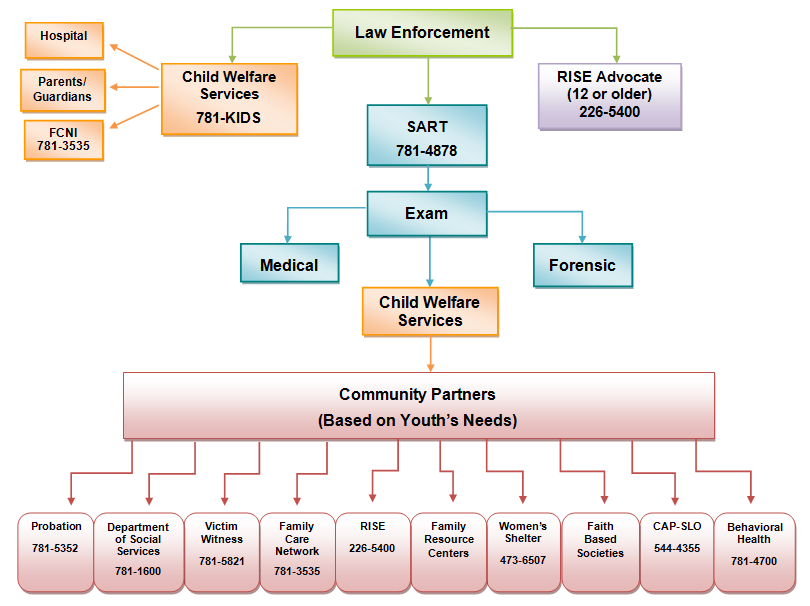 County JurisdictionWhen CSEC victims are taken into protective custody from Law Enforcement or Child Welfare Services, Child Welfare Services will determine the county of origin. If the county of origin is San Luis Obispo, the Social Worker will assess the youth for placement needs and ongoing services. If the youth has come from another county and that county has jurisdiction, then the Social Worker will communicate with the other county while transportation and placement arrangements are made.  The Social Worker will attempt to have services in place for the youth when they return to their county of residence.Juvenile CourtThe Juvenile Court of San Luis Obispo County will review all affidavits alleging that a minor committed an offense described in Section 602 of the Welfare and Institutions Code (WIC). In compliance with WIC 653.5, a probation officer shall immediately make any investigation he or she deems necessary to determine whether proceedings in the juvenile court shall be commenced. If it is believed the minor is a CSEC victim, probation will work in collaboration with the CSEC Response Team to determine the most appropriate outcome for the youth.PlacementChild Welfare Services will establish safe and secure emergency transitional placements for CSE youth.  Based on the situation, emergency placement may include the hospital, parents/guardians, a Family Care Network Incorporated (FCNI) therapeutic foster home, or Juvenile Hall. The CSEC Collaborative Response Team is committed to provide the youth with services in their placement based on the youth’s needs.Community Agency Response Flowchart: 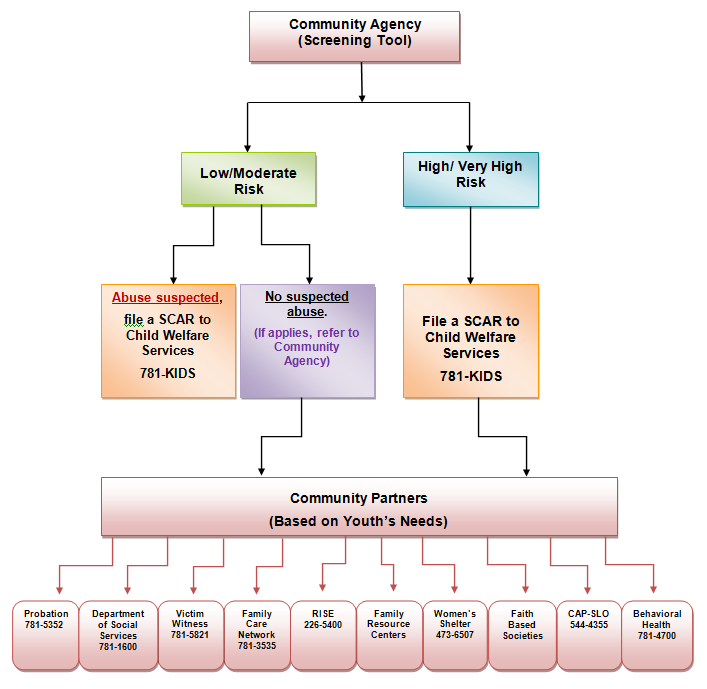 CSE and At-Risk Youth Continuum of CareKey PrinciplesThe expectation of Community Partners as a whole will collectively stress the importance of providing a continuum of care to CSE youth which will include public health, harm reduction, and re-programming “in the life” mentality.Key Principles to serving CSE youth:Safety planning for both the youth and the service providers Collaboration across the agenciesTrust and relationship building to foster consistencyCulturally competent and appropriate service provisionTrauma-informed interventionsSan Luis Obispo County Service ProvidersAtascadero Bible Church – (805) 466-20516225 W. Mall, Atascadero, CA 93422Agency Role: Will work with victims based on their needs for support groups, services and counseling that is offered by the church.Services:GriefShare - A thirteen-week support group that is open to anyone which features biblical concepts for healing from grief.  In each group, a video seminar is first done, followed by a small group discussion, and a workbook is given to do journaling and personal study exercises.  Visit www.griefshare.org for more information.The Landing – Targets and assists teenagers to break patterns of unhealthy behavior.  Dealing with problems at home or school, bullying, addictions, cutting, self-image, acceptance & rejection, children of dysfunctional families, divorce, abuse, and loneliness.  Celebrate Recovery – A Christ-Centered Recovery Program is held Fridays at 7:00pm (6:15pm for dinner).  A large group session is first conducted, and then separated into the Open Share Group for Men and Women.Child Welfare Services San Luis Obispo County – (805) 781-KIDS3433 S. Higuera St., San Luis Obispo, CA 93401Agency Role: Provide a 24-hour Immediate Response to assess the needs of the youth.Connect and assist the youth in navigating local resources.Fostering connections to develop a safety network for the youth.Connecting the youth to local resources for life skills development.Community Action Partners of San Luis Obispo (CAP-SLO) – (805) 544-43551030 Southwood Dr., San Luis Obispo, CA 93401Agency Role: They will refer to and/or collaborate with Victim/Witness to help victims access and exercise their legal rights. Provide cross training as needed/requested, including Victim/Witness participation in annual volunteer and staff trainings. Services:San Luis Obispo County resources for teens website – theslodown.orgHomeless Services - Offering emergency shelter, on-site information and referral services, and assistance in finding permanent housing.Family Support Services - Strengthen and support families to help prevent child abuse and neglect in San Luis Obispo County.  Through parent education, prevention, and intervention, a family advocate can work with schools and other service providers to assess the unique challenges of each family and create solutions for success.Family Care Network Incorporated (FCNI) – Ph: (805) 781-3535 Toll Free: 866-781-35351255 Kendall Rd., San Luis Obispo, CA 93401Agency Role:Provide a CSEC trained and skilled Therapeutic Foster Family within its Wraparound Foster Care Program (when referrals received by the Department of Social Services).Utilize a Child & Family Team (CFT) to facilitate a strength-based, needs-driven, trauma-informed treatment plan for every client.Provide social work, case management, therapeutic/mental health services and "whatever it takes" to promote health and well-being for victims of sexual exploitation.Family Resource Centers – See Appendix IImmigration Services – Kevin C. Gregg Immigration Attorney (805)296-10041104 Vine St. Ste. B, Paso Robles, CA 93446Agency Role:Assists with immigration services in obtaining T-Visas and U-Visas and Special Immigrant Juvenile Status.Mountainbrook Abolitionist (MbA)– Contact Rebecca Turner or Luke Hickman during office hours Monday-Thursday, 9:00am-5:00pm at (805) 543-3162, for After Hours contact MbA at (805) 543-31621775 Calle Joaquin, San Luis Obispo, CA 93405Agency Role:Assess needs at the time of referral, including but not limited to: food, clothing, family support, housing, employment, mentorship, counseling, and meet needs when possible.Assist youth and/or family in navigating local resources.Services:Connect referred youth to local survivors of CSEC for mentorship support.Encourage lasting connections and ties to the community for on-going support.Connect at-risk youth and victims of CSEC with select members of Mountainbrook Abolitionists (MbA) who are qualified to mentor by providing emotional, educational, and developmental support.Provide guidance and emotional support to non-offending family members of victims of sexual exploitation.Juvenile Probation Department San Luis Obispo County, (805) 781-53521730 Bishop St., San Luis Obispo, CA 93401Agency Role:Any minor booked into the Juvenile Hall is assessed during the admission process.Should the minor be determined to meet CSEC criteria based on either the booking charge, or admission investigation process, a Suspected Child Abuse Report (SCAR) will be completed.The SCAR will be forwarded to both Child Welfare Services and the appropriate Law Enforcement Agency having jurisdiction over the suspected CSEC matter.Should the minor require any medical or therapeutic services while detained which are not available in custody, Juvenile Hall Staff will ensure transportation to those services are provided.They will provide victim/witness advocates assigned to juvenile cases with Juvenile Court records for their confidential use in assisting victims.Probation will collaborate with other agencies to ensure a service plan is in place prior to releasing the minor from Juvenile Hall and consider the elements of the CSEC matter in determining whether the filing of a WIC 602 petition should be requested. Probation will provide cross training to staff as needed/requested. RISE – Office hours (805) 226-5400, Toll Free 24-HR Crisis Line 1-855-886-RISE51 Zaca Ln. Suite 140, San Luis Obispo, CA 934011030 Vine St., Paso Robles, CA 93446Agency Role:RISE will provide services and support through a confidential state-certified crisis counselors. Services:For survivors 12 years and older, services may include: 24-hour crisis line / Walk-in crisis support sessions Temporary restraining order assistance Accompaniments to all Law Enforcement interviews and SART exams Advocacy on behalf of client with Law Enforcement, SART Office, DA's Office, Social Services, etc. Individual clinical counselingFor survivors over 18 years old, services may include: All services listed above Shelter in a RISE safe house (up to 90-days) Case management Group clinical counselingFor family and friends of survivors, services may include: 24-hour crisis line Walk-In crisis support sessions Individual clinical counselingSan Luis Obispo County Behavioral Health 2178 Johnson Ave., San Luis Obispo, CA 93401Agency Role:Based on the needs of the CSE youth, Behavioral Health will provide Drug and Alcohol Services, counseling, and Mental Health therapy.Services:Drug and Alcohol Services – (805) 781-4275Offer a variety of services and programs to help people with drug and alcohol problems, including public walk-in clinics, prevention programs, youth and adult programs, and court-mandated programs.Mental Health – (805) 781-4700  Offer mental health treatment services for our county’s youth, adults, and senior citizens and help with family, personal, or psychiatric issues.  Clinics are located in the North County, South County, and in San Luis Obispo.San Luis Obispo County CSEC Speakers Bureau – (805)781-1875Agency Role:Offer a variety of CSEC trainers from different local agencies to provide basic CSEC 101 or Human Trafficking 101 training to local community stakeholders.Services:Each trainer is from a different field of work to allow for a more comprehensive, relatable training for each agency’s needs.Suspected Abuse Response Team (SART) – Contact Buffy Ramirez (805) 440-4392, During office hours call (805) 781-4878, or After Hours call Dispatch (805)781-45502180 Johnson Ave., San Luis Obispo, CA 93401Agency Role:Provide a comprehensive exam and evaluate the patient’s medical needs (if patient has severe injuries or strangulation they must be seen at a Hospital Emergency Room).Services:Sexually Transmitted Infections (STI) testing included in the examination and medication to treat.Provide medication for any vaginal infections present (other than STI's).Emergency contraception and prophylactic antibiotics for GCand Chlamydia are discussed.Connect patients with advocacy from RISE.Referrals are provided for follow-up medical care, family planning, and counseling.Victim Witness San Luis Obispo County – (805) 781-58211050 Monterey St., San Luis Obispo, CA 93408Agency Role:The San Luis Obispo County Victim/Witness Assistance Program works to reduce the trauma, frustration and inconvenience experienced by victims, witnesses, and family members affected by crime. Services:Provide a wide variety of services to victims of crime and their families, in addition to supporting victims and witnesses throughout the criminal justice process. Inform victims of their constitutional and statutory rights under California law, and how to exercise those rights.Women’s Shelter Program – Contact (805) 473-6507 for Counseling Intake hours are Monday-Friday, 9:00am - 5:00pmPO Box 125, San Luis Obispo, CA 93406Agency Role:Free trauma-informed counseling for children/teens, ages 3 through 17, who have been abused. Services:Counseling available in SLO, South County and local school sites. Additionally, counseling available for victims of intimate partner violence (over 18).They will refer to and/or collaborate with Victim/Witness to help victims access and exercise their legal rights. Provide cross training as needed/requested, including Victim/Witness participation in annual volunteer and staff trainings. Will assist human trafficking victims and witnesses and coordinate services with community partners. Other Agency RolesDepartment of Homeland Security Camarillo Office – (866) DHS-2ICE (Tip-Line 24 hours/ 7 days a week) or (805) 384-4946Referrals can be made to the agency when CSE victims are identified as being undocumented.  The Department of Homeland Security can issue T visas and U visas when they meet the criteria for human trafficking or the Violence Against Women Act (VAWA) under SB 1064, W&IC Sections 10609.95 and 10609.97.Add blurp from Homeland security Federal Bureau of Investigations (FBI) – (310) 477-6565FBI will assist Law Enforcement through the use of two national initiatives as the FBI investigates crimes against children and civil rights violations involving the alleged human trafficking of adult and minor individuals.  These federal investigations may involve U.S. Citizens or individuals from other countries, including person(s) who are undocumented.  Through its Child Exploitation Task Force and collaborative partnerships with local Law Enforcement assist ‘locally led’ efforts to investigate human trafficking, criminal activity of pimps and traffickers for the recovery of child victims.  The FBI’s Victim Assistance Program works with federal and local law enforcement, Child Protective Services and other local government and non-profit agencies to assist identified victims of trafficking with a multitude of services including, but not limited to; crisis intervention, specialized referrals, and legal or immigration remedies (as appropriate).  Cases investigated by the FBI may be referred to the U.S. Attorney’s Office for federal prosecution or to the local District Attorney for state prosecution.County District Attorney’s Office – (805) 781-5800 Designated by the San Luis Obispo County Board of Supervisors as the implementing agency for the County’s Victim/Witness Assistance Program and receives grant funds from the State Office of Emergency Services (OES) to administer this program. The District Attorney’s Victim/Witness Center will provide initial crisis intervention, advocacy, direct counseling, referrals and related victim services for human trafficking victims. They will work with cooperating agencies and Mandated Reporters to ensure that appropriate referrals for services are directed to the responsible agency. They will conduct outreach programs to help identify victims and improve awareness of human trafficking. Victim/Witness will assist all eligible victims with applications to the State Victim Compensation Program (VCP). The District Attorney’s Child Abuse Interview Specialist (CAIT personnel) will coordinate with Victim/Witness to provide support to parents and families as outlined in the CAIT protocol. Victim/Witness will coordinate with local women’s shelters to provide safety and advocacy. Victim/Witness will assist in informing human trafficking crime victims and witness of their statutory rights and how to exercise those rights.Data and CoordinationData CollectionProtocols and strategies will be utilized to coordinate, collect, and share data across systems.  This will be done to better understand the scope of work between agencies, identify issues within the system and process, track youth who have been sexually exploited, and document which resources are being used.Each agency will be responsible for collecting and maintaining a data system that tracks the following: Number of youth screened, age, gender, risk level assessed, services provided, name of agencies youth is referred to, if youth is identified as being a CSEC victim, and if a SCAR is made to Child Welfare Services.  This data will be submitted to and housed by the Department of Social Services and will be available to all San Luis Obispo County CSEC Collaborative agencies.  The youth’s name must be redacted by the agency submitting the Screening Tool due to confidentiality.  These items will be available to document on the front and back of the Screening Tool. The redacted copy of the Screening Tool for Data Collection will be sent via fax or mail to:Belinda Benassi, Program Manager in Child Welfare ServicesP.O. Box 8119., San Luis Obispo, CA 93401-8119Office number: (805) 781-1841Fax: (805) 781-1846(bbenassi@co.slo.ca.us)Appendix IFamily Resource Centers of San Luis Obispo CountyFamily Resource CenterAddress/Phone/EmailPopulation ServedALPHA Pregnancy & Parenting Support11549 Los Osos Valley Rd., Ste. 104San Luis Obispo, CA 93405 (805) 541-3367Pregnant and parenting mothers and fathers, until child is age oneCentral Coast LINKAtascadero LINK Family Resource CenterPaso Robles LINK (Serves Shandon & San Miguel)San Miguel LINK6500A Morro Road Atascadero, CA 93422(805) 466-54041802 Chestnut St.Paso Robles, CA 93447 (805) 238-27751385 Mission Street San Miguel, CA 93428 (805) 712-5327Basic needs and preventive services: primarily families with school-age children: bilingual Family AdvocatesIntensive services: Students in Atascadero and Paso Robles school districtsAdditional services include: First 5 Health Navigator Parenting classesHomeless services SAFE System of CareKinship Center of San Luis Obispo County71 Main StreetTempleton, CA 93465(805) 434-2449Foster and adoptive families, relative caregivers (eg: grandparents caring for grandchildren)North County Connection8600 Atascadero Ave.Atascadero, CA 93422(805) 462-8600Families, adults and teens with substance abuse issuesRISE1030 Vine StreetPaso Robles, CA 93446 (805) 226-5400Women and children needing shelter, counseling, and referral services due to domestic violence.Parent Connection of SLO County(805) 543-3700 – Resource Line(805) 904-1411 – ParentHelpLinewww.sloparents.orgOnline listing and Resource Line for parenting classes and resources. Free, confidential HelpLine for parenting questions with professional Parent Coaches.Parents Helping ParentsSLO Resource Center Atascadero Resource Center3450 Broad St. Ste. 111 San Luis Obispo, CA 93401 (805) 543-32777305 Morro Road Ste. 104A Atascadero, CA 93422(805) 461-7415Families of children with special needs.San Luis Coastal USDSLO Family Resource Center(serves SLO And Avila)Coastal  Family Resource Center(serves Los Osos and Morro Bay)1030 Southwood Dr.San Luis Obispo, CA 93401 (805) 549-6830Sunnyside School880 Manzanita Dr. #18 Los Osos, CA 93402 (805) 540-3365Basic needs and preventive services: primarily families with school-age children: bilingual Family AdvocatesIntensive services:San Luis Coastal Unified School District studentsAdditional services include: First 5 Health Navigators Parenting classesHomeless services SAFE System of CareSouth County SAFE System of CareArroyo Grande Family Resource CenterNipomo Family Resource CenterOceano Family Resource Center1086 Grand Ave.Arroyo Grande, CA 93420 (805) 474-2105920 W. Tefft St. Nipomo, CA 93444(805) 474-37991511 19th St.Oceano, CA 93445(805) 474-3690Basic needs and preventive services: any residentIntensive Services: Lucia Mar Unified School District studentsAdditional services include: First 5 Health Navigator Parenting classesHomeless servicesTransitions-Mental Health Association784 High StreetSan Luis Obispo, CA 93401 (805) 540-6500Individuals with mental health issues and their families and caregiversWomen’s Shelter Program of San Luis Obispo CountyP.O. Box 125San Luis Obispo, CA 93406 (805) 781-6401Women and children needing shelter, counseling, and referral services due to domestic violence.Additional Family Strengthening OrganizationsCommunity Counseling Center Child Development Resource Center of the Central Coast(805) 543-7969(805) 544-0801